Форма запиту на документи публічного характеру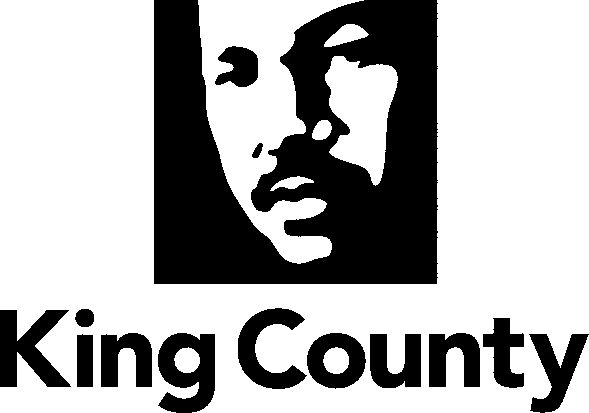 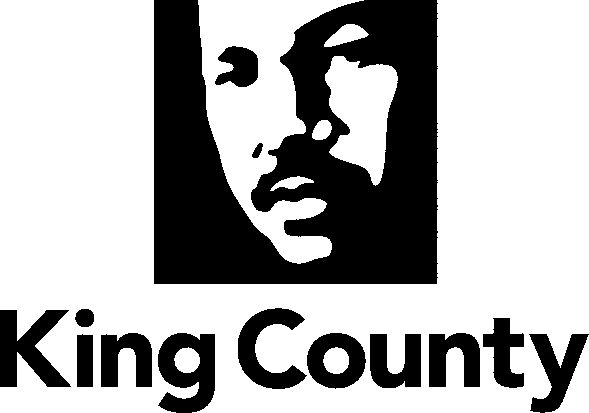 Сьогоднішня дата: ___________________________Інформація про запитувачаІм’я: ________________________________________________Адреса електронної пошти: __________________________________________Бажаний телефон: ________________________________________Електронна пошта є пріоритетним способом зв’язку для установ округу King County й найшвидшим способом надання послуг.У який спосіб ви б хотіли, щоб ми з вами зв’язувалися? £ Електронна пошта      £ Пошта США        ТелефонУ який спосіб ви б хотіли отримати документи?  £ Електронна пошта      £ Пошта США     £ Отримати в King Street Center     £ Переглянути в King Street CenterЯкщо ви вибрали пошту США, укажіть вашу адресу: Бажана мова (якщо не англійська): _____________________________________________________Загальний запит на отримання документівПовідомте нам, які документи вам потрібні. ______________________________________________________________________________________________________________________________________________________________________________________________________________________________________________________________________________________________________________________________________________________________________Інформація, яка допоможе знайти потрібні документиТип документа:   £ Дозволи      £ Контракти      £ Електронні листи      £ ВідеозаписиДіапазони дат: ___________________________________________________________________Дати інцидентів: _________________________________________________________________Номер автобуса або маршруту: ______________________________________________________Номер дозволу: _________________________________________________________________Слова або фрази: _______________________________________________________________Імена пов’язаних працівників: _____________________________________________________BA/CCN/JCN для документів, що стосуються ув’язненої особи: __________________________ Поштова адреса:Вулиця й номер будинку, місто, штат, поштовий індекс